ASPECTInternational festival-competition of  laureates in modern choreography art“ZA Graniu” (“Behind the Edge”)2-4th of February 2018Minsk, BelarusWe strive to overcome the boundaries, to step beyond the standard, to look at dance art with another point of view. The general goal of the festival: The festival is conducted with a goal of development of culture and art, identification and comprehensive supporting of talented dance groups, rewarding the best dance group between laureates by the results of 2017, and also with aims of: 	preservation, development and popularization choreography as one of the art form, which helps for physical and aesthetic development of personality;	learning of modern processes in world choreography;	extension and strengthening international creative communications, interaction national cultures;	development of festival movement in choreography sphere in Republic of Belarus.	The purposes of  festival-competition:The familiarity with creation and performing mastery of choreography groups from different countries and regions of Belarus;The formation of aesthetic tastes by examples of the best samples of artistic creativity;The creation of a creative atmosphere for professional communication of participants of festival, the exchange of experience and repertoire;The opening of new names and talents in the sphere of choreography art;The increasing the professional level of heads of teams (the master classes and round table for heads);The development and strengthening of international communications with the countries of near and far abroad, activation cultural exchange. The organizers of festival-competition:Youth Social Union “ProDvizheniye”With the support of:Belorussian dance leagueThe organizing committee of festival-competition, the contacts:the chairman of the committee – Alesya Maksimenkova: +375 29 629 24 07the head of the committee – Marina Mozhaeva: +375 29 655 48 87the manager of the committee – Natalia Jurgulskaya-Avsiuk: +375 29 655 49 49the working group: +375 29 655 48 83fax: +375 17 203 10 21; e-mail: zagranyufest@gmail.comThe participants of the festival:The competition involved teams from 3 members from different regions of Belarus and countries of near and far abroad, which represent choreography of different modern styles;Allowed to participate both professional and amateur teams (the maximum number of participants in not  limited);The competition involved teams with the title of Grand Prix, Laureates of the 1st degree, which were won during 2017 on different competitions and projects of Republican and International status, which were conducted in Republic of Belarus and abroad. Teams, which are not possessing a tittles, should pass the video contest. Nominations:Modern choreography (jazz dance, modern&contemporary),Variety dance (pop-dance),Theatrical dance (the theaters of dance). Age categories:6-8 years9-12 years13-15 years16 years and oldermixedForms:SoloDuoSmall groups (from 3 to 7 participants)Ensembles (8 participants and more)The judges of the competition:The panel of judges is formed from the experts and figures of culture and art from Belarus, Russia and Ukraine.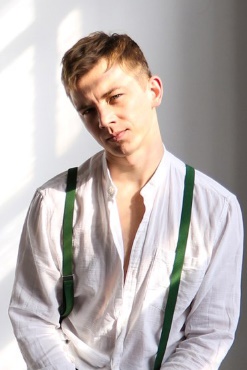 Alexander Appolonoff (Saint-Petersburg). The dancer, pedagogue, choreographer, organizer of dance events. The creator and director of International festival of modern choreography “Sila bezmolviya” (“The Power of Silence”). The participant of dancing TV-projects: “Tancy bez pravil” (Ukraine) (the 1 season) – 3 place, «Tantsuut' vsi -7» («You think you can dance», Ukraine 2014) and «Tancy na TNT» («Dance on TNT») (3 season). Guest choreographer of TV-project «Tancy na TNT» (3 season).Svetlana Gutkovskaya (Minsk). The professor, the head of the faculty of choreography of Belarusian State Univesity of culture and arts. The member of Belarusian Union of music experts, the member of the expert artistic Committee of Belarusian President’s Special Fund for Talented Youth’s Support, the Chairman of the scientific-methodical Council of choreography and Estrada art of Educational-methodical Union of education in a sphere of culture and arts; the member of section of choreography of Republican certification Commission for awarding of honorary titles for amateur choreography groups, the member of experts Council of International festival of modern choreography in Vitebsk (IFMC). 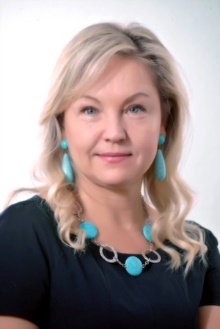 Dmitriy Zalesskiy (Minsk). The pedagogue, choreographer and director of many concerts and TV-projects. The educator of Belarusian state University of culture and arts. He was a choreographer of TV-project «Tantsuut' vsi» («You think you can dance», Ukraine) and TV-show “Tantsui” (“Dance”) (Moscow, 1 channel). The laureate of international competitions and festivals (Munich, Dusseldorf, Hannover, Lodz, Warsaw). The owner of the Belarusian President’s Award. The creator of the theater of modern choreography “D.O.Z.SK.I.”.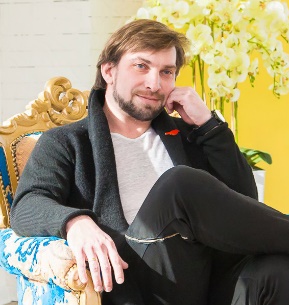 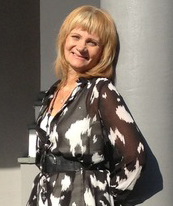 Antonina Sokolovskaya (Luhansk/Kiev). The honored culture worker, Excellence in educational of Ukraine, the Judge of the international category I.D.F. of modern dance, the member of the Ukrainian choreographers Union, the coach of World Champions of modern dance. She worked as a senior lecturer of Choreography art faculty in “Luhansk State Institute of Culture and Arts”. She also worked the head of the Exemplary group “The theater of dance LOSK”. Evgeniy Gorshkoff (Cherepoviets). The main choreographer of the theater of dance “Domino”. One of the best choreographers of Russia. Evgeniy Gorshkoff works with his author’s methods. He has won a lot of awards for choreographer’s work. His performances are unique and original in its singularity.  For 20 years of experience Evgeniy Gorshkoff has created more than 100 of miniature, more than 20 performances, more than 40 miniatures for another dance groups.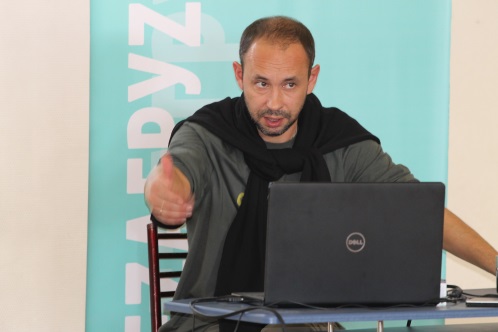 The evaluation system:The competition is evaluated on a ten-system. The points are summed. The maximum score in one nomination for two performances is 100 points. The prizes are determined in an accordance with the scale of points:100-91 points – the Laureate of the 1st degree90-81 points – the Laureate of the 2nd degree80-72 points – the Laureate of the 3rd degree 70-61 points – the Diploma holder of the 1st degree 60-51 points – the Diploma holder of the 2nd degree 50-41 points – the Diploma holder of the 3rd degree 40 and less – the Participant of the festival. Grand Prix and Special prizes is awarded by the judicial collective decision. The criteria of evaluation of the four Edges: The idea, storylineThe performance techniqueThe compositional construction of the performaceThe artistry, the disclosure of the artistic imageThe rewarding:Grand Prix in the nomination “Modern choreography” – 500 EuroGrand Prix in the nomination “Pop-dance” – 500 EuroGrand Prix in the nomination “The theater of dance” – 500 EuroThe Laureate of the 1st, 2nd, 3rd degree (cup, diploma)The Diploma holder of the 1st, 2nd, 3rd degree (diploma)The special prizes:“The edge. Idea”“The edge. Technique”“The edge. Composition”“The edge. Artistic image”“The other view” – the prize from independent judges. Special prizes (sertificates) from touristic company “BONCHANSE”. Grand Prix may not be awarded in some of nomination by the decision of the judges. The participants of the festival are awarded with memorable gifts.Independent judgingFestival-competition “ZA Graniu” provides the unique ability for all interested practical workers – pedagogues, choreographers and ballet masters – to become a representative of independent judging for a statement of the own and competent opinion, which is independent from the opinion of international judges, and to award the special prize – “The other view” - to participants of the festival.The bonuses for representatives of an independent judging:Accreditation during all period of festival;An ability of taking part in master classes and round table discussions;Vote in determining the winner of prize “The other view”;The presence during the discussion of competition performances with international judges (without voting).Every interested professional choreographer, which completed an application and provided the document (certificate, diploma of high education, extract from the work book) which is confirmed competence of professionalism, may become a member of independent judging. The conditions of competition:The competition is held in two roundsTHE 1ST ROUND IS QUALIFYING. Teams provide to the organizing committee copies of letters (diplomas, certificates) of Grand Prix winning and Lauteates of the 1st degree during 2017. Teams which don’t have this titles pass video qualification. It’s necessary to provide the link of video, which will be applied to application form.THE 2ND ROUND IS FINAL. Every team provides 2 performances in one nomination and one age group. Time of 2 performances cannot be more than 10 mins. The theaters of dance provide one play which should be not less than 20 mins but not more than 60 mins.It’s possible to take part in additional nomination (it should be paid separately).It’s possible to compete for dancers from previous and next age categories, but less than 20% of team.The competition is judged with 10-point system. Points are summarized.The participants of competiton cannot peruse the protocols of the competition program without the resolution of judges. The decision of judges is ultimate and it’s not a subject to appeal! The points of competition protocols are not made to public discussion. The heads of teams can get the extract from the protocol to e-mail during 7 working days after the end of festival. The results of competition will be published on web-site of festival during 3 working days after the competition.The music should be sent to organizing committee not later than 21st of January 2018. Every track should have an information: the name of team, nomination, form, age category, the title of performance and time. It’s sure to keep a duplicate of recording.The audio track should be recorded on CD in the audio CD format with the ideal sound quality or on USB-flash. It’s also necessary to have one track on one CD disk. USB-flash card should have one named folder with tracks.Video- and photo- shooting of competition will be made by invited operator and media partners of the festival.Video- and photographic materials, ideas of the realization of competition, merchandise and logotypes are the property of the organizing committee, and using for commercial purposes is prohibited.It’s prohibited to distribute any materials without the confirmation with organizing committee during the festival.Photo- and video materials of teams and individual performers, who submitted an application for participating the festival, are not reviewed and not returned, and automatically become the property of organizing committee. Disputable issues are resolved through negotiations with the festival Direction. The application for participation:You must fill out an application to participate in competition and send it to e-mail zagranyufest@gmail.com not later than 21st of January 2018! For non-residents of Republic of Belarus (citizens of Russia, Ukraine, Lithuania, Latvia and etc.) an application should be sent before 14th of January 2018.The application is deemed to be received after written confirmation from organizing committee (using e-mail).The application should be completed in block letters and contain an accurate information. Data of  the number of participants contained in the application are treated as final; please inform in advance about any amendments! It’s not allowed to make changes in a program!You should also send with an application to organizing committee the promotional materials (creative feature of team, videos of performances (plays), photo in good quality). In the case of a positive decision organizing committee will send the official invitation during 10 working days (using e-mail).Belarusian teams-participants after getting an invitation should pay voluntary contribution in the prescribed amount for every participant in accordance with the application on the bank account of YSU “ProDvizheniye”. For citizens of Republic of Belarus contribution should be paid in equivalent at the exchange rate of the Euro to Belarusian ruble.Details for payment of the voluntary contribution:Молодежное общественное объединение «ПроДвижение»22004 г. Минск ул. Кальварийская 17-409Р/с BY23 UNBS 3015 0051 4900 1000 9933В ЗАО «БСБ Банк» г. Минск ул. Я. Купалы, 25BIC UNBSBY2XУНП 19490106Назначение платежа: добровольный взнос за участие в фестивале-конкурсе.Foreign teams should pay voluntary contribution of participant in competition in a day of registration in Belarusian rubles (BYN).We ask you not to buy tickets for travel before getting the written confirmation of organizing committee.Please adhere strictly the rules and deadlines for submission of all documents. Carefully check e-mail every day to avoid missing important information.Important! In correspondence with the organizing committee we kindly ask you to start your e-mail with the submission (i.e. team, city, competition), and then information with explanations.The approximate program of the festival:02.02.The meeting of participants09:00-16:00 – Registration 11:00 – Sightseeing tour14:00 – Check in at the hotel16:00 – Rehearsal of opening ceremony 19:00 – Opening ceremony of the festival20:00 – Viewing of guest’s performance 21:00 – The banquet for heads/disco for participants 03.02.Rehearsal on the stage Competition 20:00 – Round table 04.02.10:00 – Master classes 14:00 – Rehearsal of closing ceremony16:00 – Closing ceremony of the festival, award ceremony18:00 – Departure of the participants The financial terms:All expenses of organizing the event are realized from voluntary contribution of participants. VOLUNTARY CONTRIBUTION:The participation of one person in one nomination costs 45 BYN (20 Euro), the second nomination costs 35 BYN (15 Euro), the third and more nominations 25 BYN (10 Euro). The theaters of dance – 45 BYN (20 Euro) per person, but not less than 250 BYN (100 Euro) per team. Solo – 70 BYN (30 Euro) per one participant.Duo – 60 BYN (25 Euro) per one participant.The payments of the concert stage, sound and lighting equipment, rental and maintenance of screen, maintenance of the jury members, presenter, photo & video, advertising printing, prize money, trophies and diplomas and a Banquet are formed of the voluntary contribution. All travel costs are at the expense of the sending part. Hotel rooms are booked after getting “the booking amount” in the number of 20% from the general amount during 10 working days from the moment of getting the official invitation. The cost of accommodation - №1The cost includes:2 nights in hostelthe bus from the railway station, the movements in accordance of the festival programmedical insurance (for dancers)sightseeing tour in Minskparticipation in master classes and round tables invitation for Gala show photo & videoone free place for a leader from the system “15+1”Additional fee:travel to Minsk and backvoluntary contributionmeal (it is possible to organize meal from 10 Euro)additional excursionsThe cost of accommodation - № 2 – 130 Euro per person The cost includes:2 nights in standard hotel; rooms for 2-3 persons2 breakfasts, 2 dinners the bus from the railway station, the movements in accordance of the festival programmedical insurance (for dancers)sightseeing tour in Minskparticipation in master classes and round tables invitation for Gala show photo & videoone free place for a leader from the system “15+1”Additional fee:travel to Minsk and backvoluntary contributionmeal (it is possible to organize meal from 10 Euro)additional excursionsThe cost of accommodation - № 2 – 200 Euro per person The cost includes:3 nights in standard hotel; rooms for 2-3 persons 3 breakfasts, 3 dinners the bus from the railway station, the movements in accordance of the festival programmedical insurance (for dancers)sightseeing tour in Minskparticipation in master classes and round tables invitation for Gala show photo & videoone free place for a leader from the system “15+1”Additional fee:travel to Minsk and backvoluntary contributionmeal (it is possible to organize meal from 10 Euro)additional excursions!It’s possible to participate only in the competition program (if paying voluntary contribution)!Payment packages accommodation:LLC «Production center «Menada Group» The legal address: Belarus, Minsk, 220089, Grushevskaya str., 136, room №22/5. The post address: Belarus, Minsk, 220004 , Kalvariyskaya str., 17, office 409. Bank details: Account in BYN: account BY37 UNBS 3012 1261 2300 0000 1933 CC "BSB bank" code UNBSBY2X Account in RUB: account BY54 UNBS 3012 1261 2301 0000 1643 CC "BSB bank" code UNBSBY2X Accont in Euro: account BY30 UNBS 3012 1261 2301 0000 1978 CC "BSB bank" code UNBSBY2X Accont in USD: account BY70 UNBS 3012 1261 2301 0000 1840 CC "BSB bank" code UNBSBY2X bank address: Belarus, Minsk, 220030, Svobody sq., 4. Account number of the payer 192677926 NCEO 382953345000 +375 29 655 49 49THE APPLICATION FOR PARTICIPATIONThe full name of team _____________________________________________________________________________Country, city _______________________________________________________________________________________The full name of sending organization (with address and contact numbers) ______________________________________________________________________________________________________Head (team leader)________________________________________________________________________________E-mail ______________________________________________________________________________________________Contact number of head (team leader)__________________________________________________________The quantitative composition of the delegation (the total number of arrivals)______________The total number of competition participants__________________________________________________The number of leaders____________________________________________________________________________The app:Creative characteristics of the collective.Promotional materials (photos, video).The list of participants certified by the seal (available on the day of arrival).THE APPLICATION FOR MEMBERS OF INDEPENDENT JUDGINGName, surname_______________________________________________________________________________________The age________________________________________________________________________________________________Country, city__________________________________________________________________________________________The full name of sending organization (with address and contact numbers) ________________________________________________________________________________________________________E-mail and contact number _________________________________________________________________________Confirmation of competence (title and document number) with the attached electronic copy __________________________________________________________________________________________________The full name of team _______________________________________________________________________________Working experience_________________________________________________________________________________The number of important performances for team ________________________________________________Passport data_________________________________________________________________________________________№NominationAge categoryFormName of performanceTimingThe number of participants Name and surname of participants